Ce qui est affreux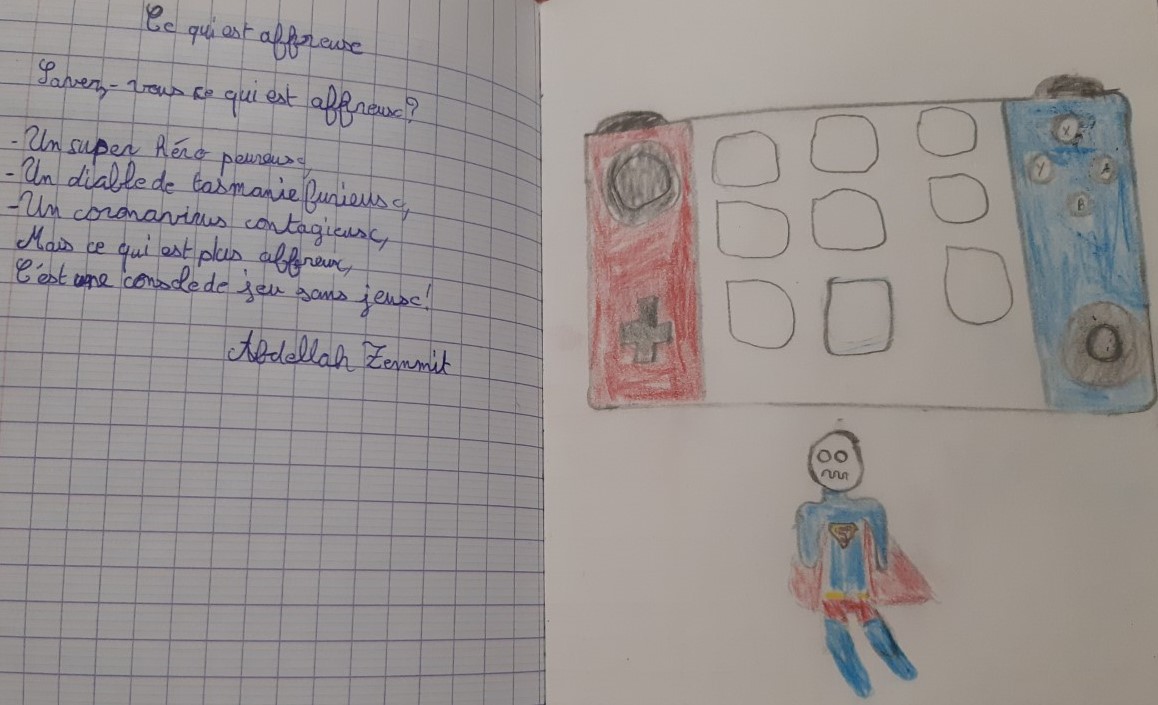 Sif-Eddine CHERGUI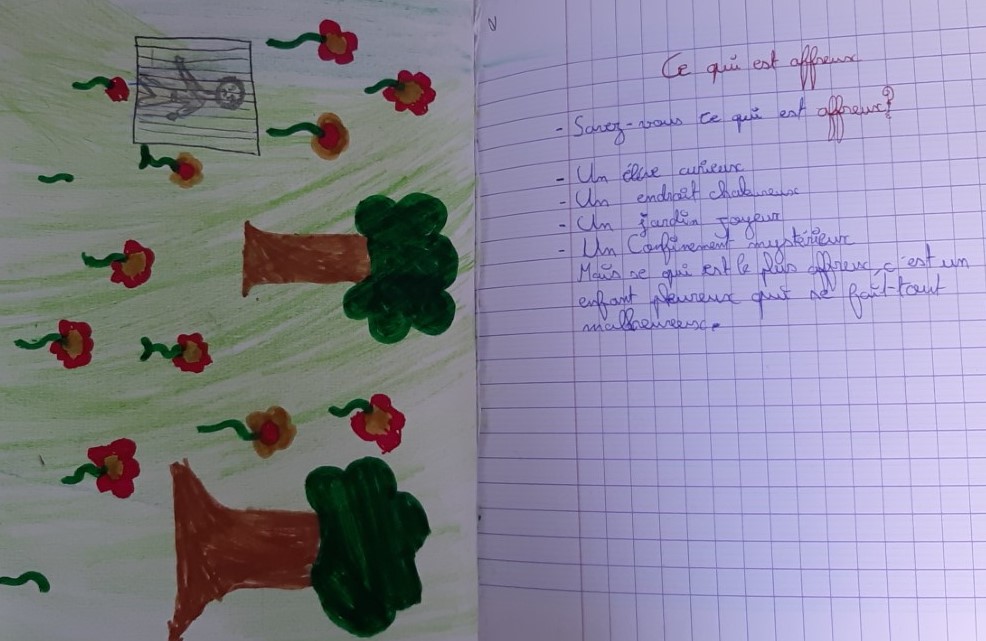                                                Younes OUDJANI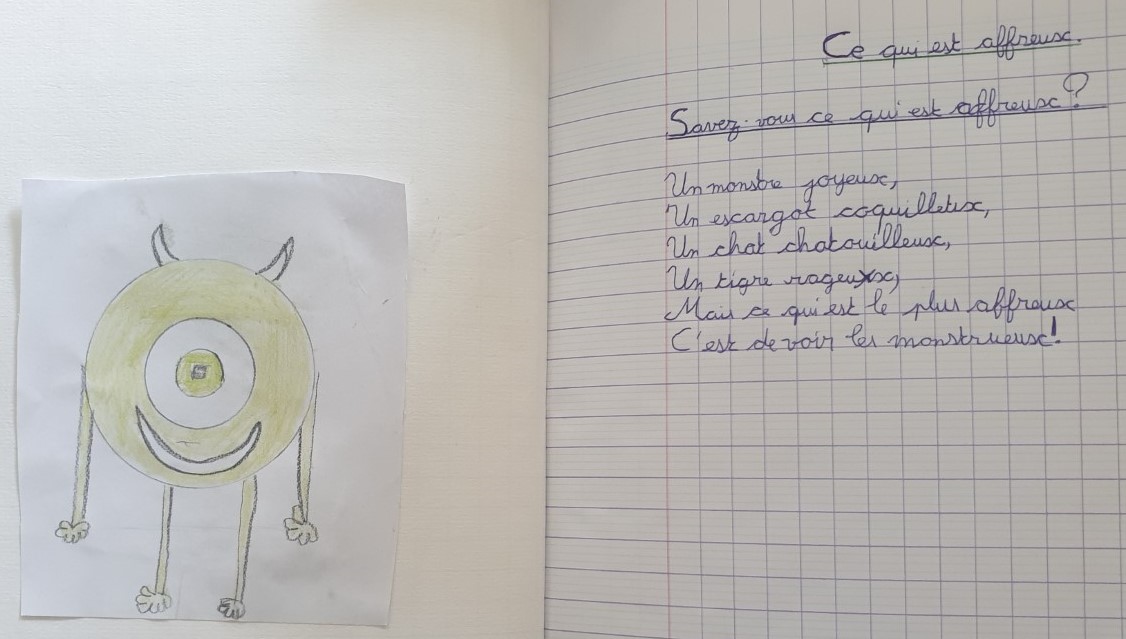 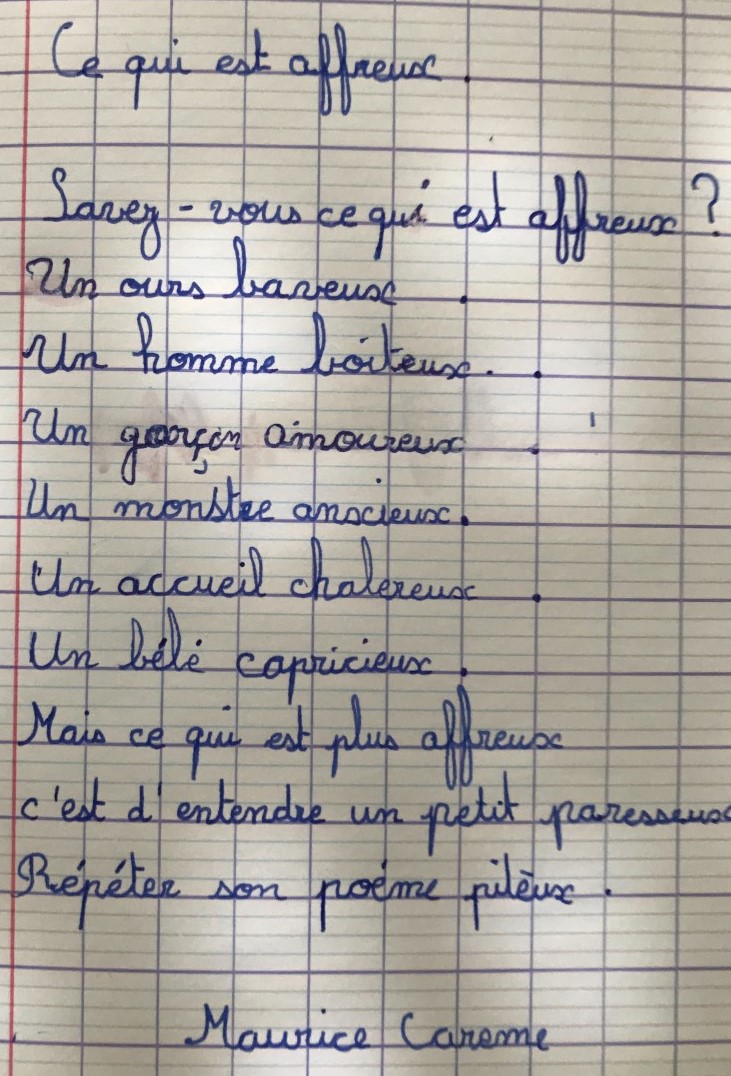 Aimée-Ange TAMONDONI-KALIMASI